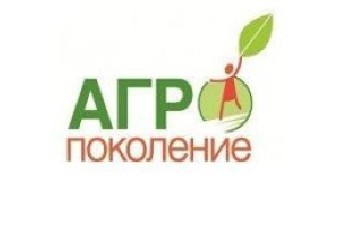 Исследовательский образовательный проект«Из песочницы – в аграрии»Разработчики проекта: Руководитель МО старший воспитатель, корпус № 4 Воронина Наталья Геннадьевна,руководитель РМО старший воспитатель, корпус № 3 Колодезных Людмила Николаевнас. Нижняя Тавда, 2021Паспорт проекта:Тип проекта:- по составу участников - групповой (дети, педагоги)- по целевой установке – экспериментально – исследовательскийСроки реализации проекта: март – сентябрь 2021 г.Объект исследования: современные агротехнологии (гидропоника) - как метод выращивания растений.Предмет исследования: репчатый лук, семена злаковых культур и др. культуры.Основание для разработки:  2021 год в России объявлен Годом науки и технологий. Это хороший повод для проведения в детских садах различных мероприятий по продвижению научной литературы, привлечения внимания детей к научным открытиям и технологическим достижениям. Чем больше детей будут увлечены наукой, тем больший потенциал технологического развития будет у страны. Цель проекта: создать условия стимулирующие интерес к исследовательской и научной деятельности,  вовлечь детей в практическую деятельность по выращиванию овощей посредством современных агротехнологий.Задачи:Внедрить современную технологию «Гидропонная установка» по выращиванию рассады для детей старшей и подготовительной группы;Познакомить детей с условиями выращивания растений,  правилами и последовательностью работ по уходу за ними, овладением рядом практических навыков;Использовать подкормки с целью определения опытным путем их эффективности;Формирование научной результативности проекта в формате кейса «Наши результаты»;Для воспитателей: - организовать условия для познавательно - интеллектуального развития детей, их личностного ростаАктуальность.Мир вокруг нас стремительно меняется. Изменения эти вызваны научно-техническим прогрессом, новыми технологиями, новыми материалами. Человек всё активнее влияет на окружающую среду своей жизнедеятельностью, поэтому многие происходящие изменения носят экологический характер. Сегодня в дошкольном образовании, направленном в будущее, экологическая составляющая может стать доминантной. Дети по природе своей исследователи. Неутолимая жажда новых впечатлений, любознательность, постоянное стремление экспериментировать, самостоятельно искать новые сведения о мире традиционно рассматриваются как важнейшие черты детского поведения.  Развитие ребенка дошкольного возраста во многом зависит от разнообразия видов деятельности, которые осваиваются им в партнерстве с взрослым. Конечно, ребенок познает мир в процессе любой деятельности. Но именно в познавательно - исследовательской деятельности дошкольник получает возможность впрямую удовлетворить присущую ему любознательность, практикуется в установлении причинно следственных и временных связей между предметами и явлениями, что позволяет ему не только расширять, но и упорядочивать свои представления о мире. Только с помощью взрослого дошкольник может понять, что жизнь растений зависит от наличия тепла, света и питательных веществ. Ознакомление с ростом и развитием растений можно осуществлять в зимне-весенний период, выращивая в помещении детского сада различные культуры  семян и луковиц, используя для этого такой метод, как гидропоника, и научиться самостоятельно, выращивать растения, используя этот метод. В дальнейшем продолжать наблюдения на опытническом участке (огороде) на территории детского сада. Этапы реализации проектаI. Подготовительный этап:  март.II. Деятельностный (основной):  апрель - сентябрьIII. Завершающий (итоговые мероприятия):  август - сентябрьДетско – взрослая конференция «Продвинутый агроном»  (август), Фестиваль «Урожай – 2021» (сентябрь), Создание медиафайла «Наш проект» (сентябрь), Разработка методического пособия «Методический кванториум» (Август  сентябрь), подведение итогов на МО воспитателей и узких специалистов МАДОУ «Нижнетавдинский детский сад «Колосок» (август).Ожидаемые результаты:Формирование у детей интереса к науке и стимулирование естественного желания наблюдать и экспериментировать в природе создание условий для формирования у детей дошкольного возраста готовности самостоятельно изучать окружающий мир, решать задачи гуманного взаимодействия с природой в процессе поисковой деятельностиДети активно участвуют в практической деятельности. Опытным путем видят, что растения могут расти не только в земле. Знакомятся с методом выращивания растений – гидропоникой. Понимают, что этот метод можно с успехом использовать при выращивании растений в домашних условияхТрансляция: сайт детского сада, соцсеть «ВКонтакте», сайт  «Детские сады Тюменской области», районная газета «Светлый путь», телеканал «Сельская среда».Перспективы: продолжить внедрение научно- исследовательских технологий в детском саду с системой капельного полива и внедрение новой агротехнологии «Аэропоники».Контрольно-промежуточные мероприятия:Организация смотров – конкурсов, групповая защита проекта	Смотр – конкурс  «Огород на окне» (апрель)Фестиваль «Рассада – 2021» (май)Творческая выставка поделок и рисунков «Во саду ли, в огороде» (июнь)Смотр – конкурс «Лучшая грядка» (июль).Список используемой литературы:1. Зенина Т. Н. «Циклы наблюдений за объектами природы» Старший дошкольный возраст. Учебно-методическое пособие. – М.: Центр педагогического образования, 20092. Зенина Т. Н. «Конспекты занятий по ознакомлению дошкольников с природными объектами». Учебное пособие. – М.: Педагогическое общество России, 20083. Рыжова Н. А. «Экологическое образование в детском саду». – М.: Изд. Дом «Карапуз», 20014. Николаева С. Н. Методика экологического воспитания дошкольников. Учебное пособие. -М.: Издательский центр «Академия», 20015. Николаева С. Н. Система работы с детьми в старшей группе детского сада. –М.: МОЗАИКА-СИНТЕЗ,20106. Масленникова О. М., Филиппенко А. А. Экологические проекты в детском саду.- Волгоград: Учитель,20117. Растениеводство, 3 изд., М., 1971.8. Наглядно-дидактические пособия. Серия «Расскажите детям о…», Серия «Мир в картинках», Плакаты «Овощи», «Фрукты», «Цветы».9. Соломенникова О. А. Ознакомление с природой в детском саду. Младшая группа (3-4 года, Средняя группа (4-5 лет). - М.:Мозаика-Синтез,201410. Соломенникова О. А. Экологическое воспитание в детском саду. Программа и методические рекомендации. – М.:Мозаика-Синтез,2009http://www.maam.ru/detskijsad/konspekt-neposredstveno-obrazovatelnoi-dejatelnosti-po-aplikaci-vo-vtoroi-mladshei-grupe-otkrytka-dlja-mamy.html11. Губанова Н. Ф. Игровая деятельность в детском саду. –М.:Мозаика-Синтез,201012. Лексические темы по развитию речи дошкольников. Средняя группа. Методическое пособие. - М., Центр педагогического образования,201413. Ресурсы Интернета	Приложение 1Культуры подобраны с учетом возрастных особенностей детей дошкольного возраста согласно требованиям образовательной программы дошкольного образования «Мозаика»,  методике ознакомления с природой в детском саду под ред. П.Г. Саморуковой Содержание труда на огороде:В младшей группе детей привлекаем к посадке луковиц и крупных семян, поливу грядок, сбору урожая.В средней группе в добавление к вышесказанному учим пользоваться граблями, рыхлить землю в междурядьях.Лист ознакомленияс исследовательским образовательным проектом«Из песочницы в аграрии»СОГЛАСОВАНОНа методическом объединении воспитателей (МО) МАДОУ «Нижнетавдинскийдетский сад «Колосок»09.04.2021гРуководитель МО_____________ Н.Г.ВоронинаУТВЕРЖДЕНОПриказом директора МАДОУ «Нижнетавдинский детский сад «Колосок»от 09.04.2021г № 50ЗадачиФормы работыСрокиРазработка плана реализации проекта.Подбор  учебной литературы, подготовка материала для опытов и изготовления игрушки. Подбор игр, художественной литературы, мультфильмов.  Определение идеи мини-огорода на участке детского сада. Определение перечня растений для огорода.Март МероприятияОтветственныеСрокиБеседа «Как растут растения, что им необходимо для этого»Воспитатели всех группапрельОпыт «Проращивание зерен пшеницы, ячменя, кукурузы»Воспитатели всех группапрельОформление «Календаря наблюдений за прорастанием рассады»Воспитатели средней,  старшей  и подг.группыапрельБеседа «Травянчики», это гидропонный сосуд»Воспитатели старшей и подготовительной группыапрельЭксперимент «Изготовление «Травянчиков» Воспитатели старшей и подготовительной группыапрельНОД  «Методы выращивания растений. Что такое гидропоника»Воспитатели старшей и под.гр.майОпыт «Проращивание лука в почве, вате, мхе и воде»  Воспитатели младших группмайОформление «Календаря наблюдений за луком»Воспитатели младшей и средней группымайОформление «Календаря наблюдений за овощамиВоспитатели всех группапрель - майТворческая выставка поделок и рисунков «Жители огорода»Воспитатели всех группиюньЧтение художественной литературы: русская народная сказка "Репка", белорусская народная сказка "Легкий хлеб", ДжанниРодари "Приключения Чиполлино", Валентин Катаев "Цветик-семицветик", Сергей Аксаков "Аленький цветочек", Павел Бажов  "Каменный цветок", Софья Прокофьева "Про маленький дубок",  Маргарита Старасте "Желудек", Анна Саксе "Сказки о цветах",  Сказка-быль Андрея Платонова "Неизвестный цветок"; разгадывание загадок «Загадки с грядки»; дидактические игры «Найди растение по названию», «Дары природы», «Подбери по форме и цвету»;просмотр мультфильмов о растениях: «Вершки и корешки», «Петушок и бобовое зернышко», «Репка»Воспитатели всех группапрель - сентябрь Высаживание овощей на огородеВоспитатели всех группмай -июньПодкормка растенийВоспитатели всех группиюльУход за огородомВоспитатели всех группиюнь - август№ГруппаОвощная культураЦветочная культура1Гр. раннего возрастаЛук крупного размера, горох, бобы-21 мл.гр. Фасоль, кабачки, репа-32 мл. гр.Редис, горох, тыквакалендула4Ср.гр.Кабачок, редис, свекла, капуста, перецбархатцы, коснея, циния 5Ст.гр.Морковь, баклажан, кукуруза, лук – батун, лук, картофель.агератум, львиный зев6Подг. гр.Укроп, салат, щавель, Огурец, томат, перец, Овес, пшеница, ячмень, рожь, трававербена, петуния, сальвия№ФИОдолжностьдатаподпись